Игра «Подбери рифму»Среди поля голубого –Яркий блеск огня большогоНе спеша огонь тут ходит,Землю-матушку обходит,Светит весело в оконце.Ну конечно, это… (солнце)Ясными ночкамиГуляет мама с дочками.Дочкам не твердит она:Спать ложитесь, поздно! -Потому что мать – луна,А дочурки… (звезды).Буква А, буква А –Алфавита голова.Знает Вова, знает Света,«А» похожа на… (ракету).    Игра «Наоборот»Взлететь – а наоборот… (приземлиться),ярко – тускло,темно – светло,прилететь – улететь,далеко – близко,высоко – низко,длинный – короткий,вверх – вниз,легкий – тяжелый,горячая – холодная,трусливый – смелый,включать – выключать,медленно – быстро,гигант – карлик.Игра «Найди недостающую ракету»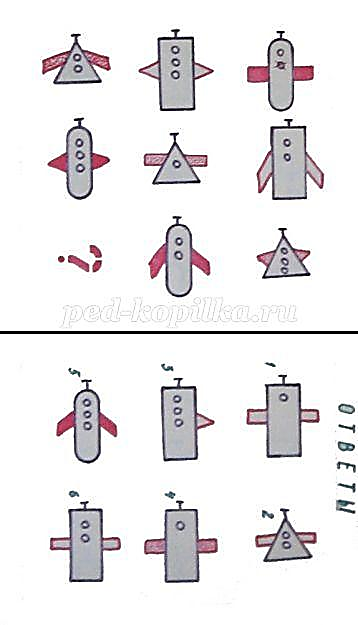 Игра     «Куда летят ракеты»Цель игры: закрепить понятия «вверх», «вниз», «вправо», «влево»Вопросы-помощники:Каким цветом ракеты?Сколько ракет летит вправо?... влево? ….вверх?... вниз?Сколько всего ракет?...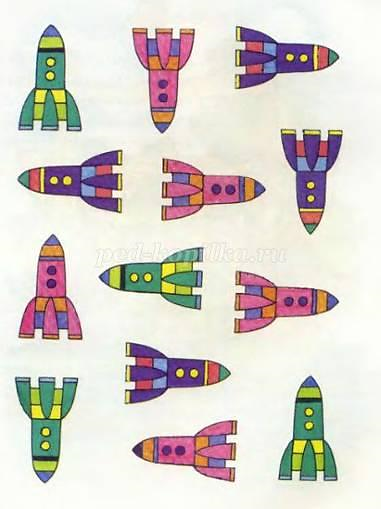 